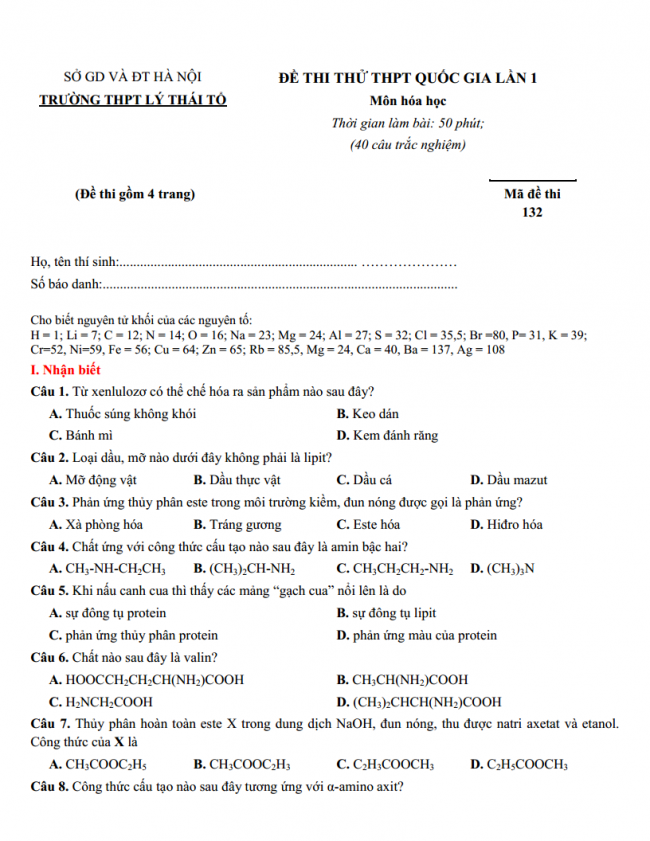 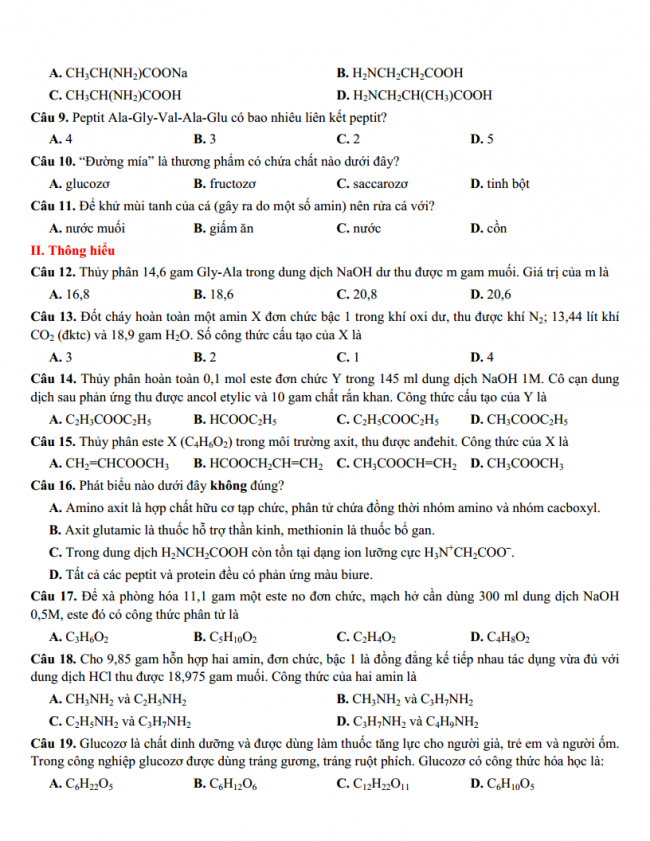 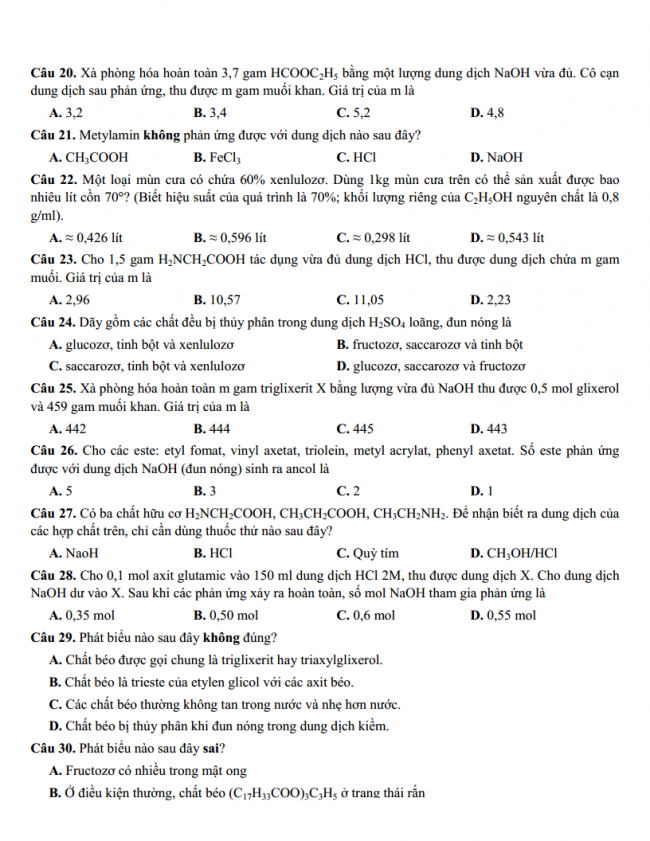 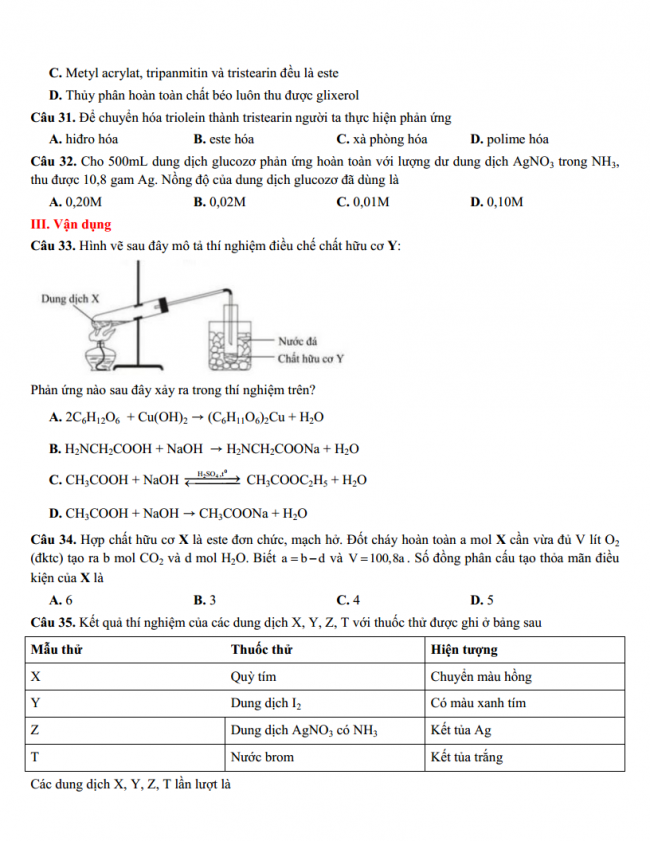 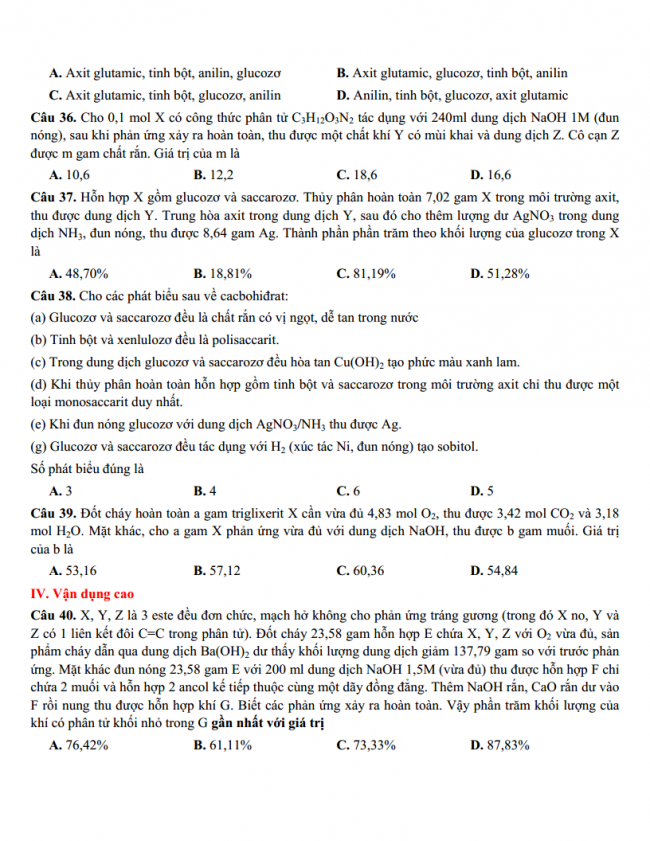 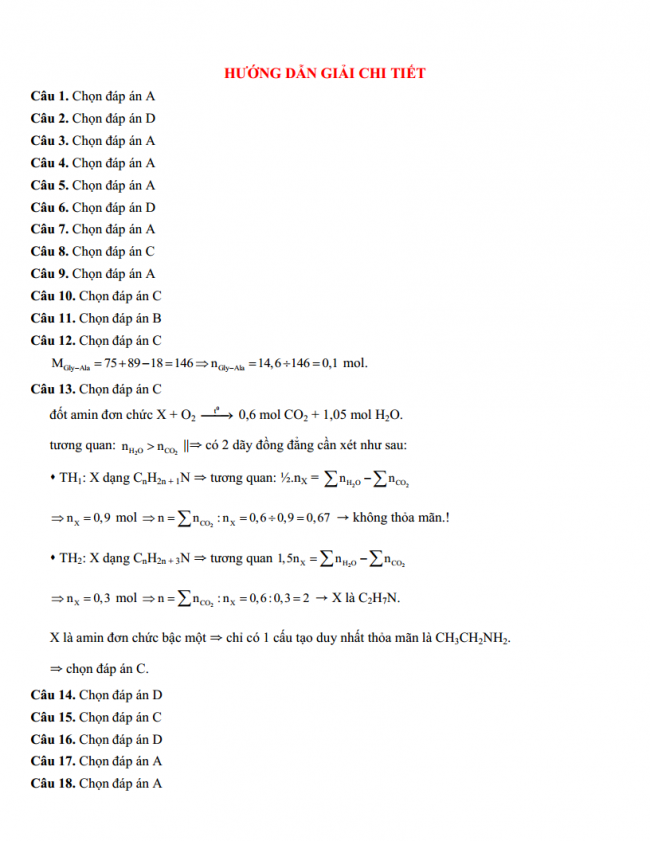 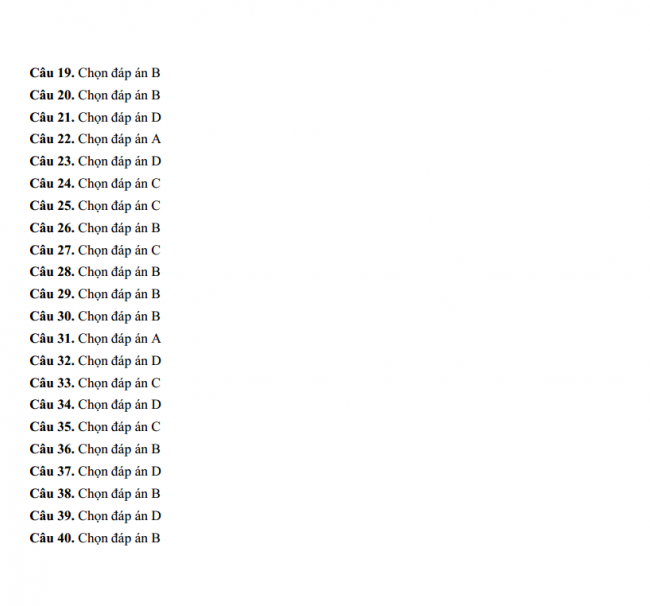 CHÚC CÁC EM ÔN THI THẬT TỐT NHÉ!